		Policies on membership for Foster and Homeless Youth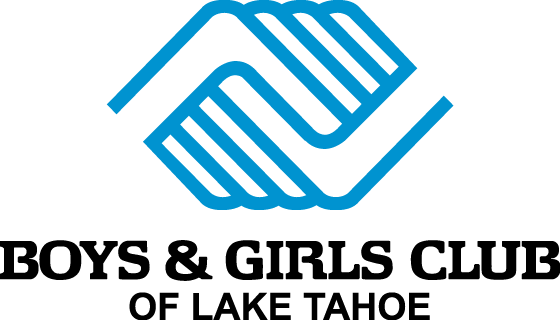 Membership to the Boys and Girls Club is based on a first come first served basis with the exception of homeless and foster youth.The Club will provide places for children in foster care or who are homeless (using the McKinney Vento definition) as long as the Club can do so in a safe and responsible manner.  (Numbers must not exceed building capacity as per our fire code and the Club maintains to all degrees possible a 20:1 member to staff ratio).Members in foster care or who are homeless do not need to provide membership fees, but we do require the fosterparent/guardian/parent to apply to Choices for Children for ‘Bridge Funding’.  The will enable Choices to pay the Club memberships fees.  Bridge Funding is provided by the State and administered by Choices for Children.The foster parent/guardian/parent MUST complete all BGCLT membership paperwork prior to the child attending the Club.Existing members who enter fostercare or become homeless will have seamless membership to the Club.  If there are outstanding membership fees, the fosterparent/guardian/parent may apply for Bridge Funding or apply for a BGCLT scholarship.BGCLT will make every effort to work with the LTUSD McKiney Vento Coordinator, Social Services and the Foster and Kinship program to provide all necessary services to the members while they are at the Club.